П О С Т А Н О В Л Е Н И Е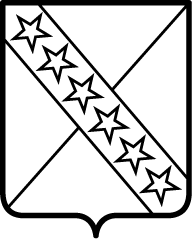 АДМИНИСТРАЦИИ ПРИАЗОВСКОГО СЕЛЬСКОГО ПОСЕЛЕНИЯ      ПРИМОРСКО-АХТАРСКОГО РАЙОНАот 7.04.2021 года                                                                                    № 48станица ПриазовскаяО Порядке привлечения остатков средств на единыйсчет местного бюджета и возврата привлеченных средств       В соответствии с пунктами 10,13 статьи 236.1 Бюджетного кодекса Российской Федерации, постановлением Правительства Российской Федерации от 30.03.2020 года №368 «Об утверждении Правил привлечения Федеральным казначейством остатков средств на единый счет федерального бюджета и возврата привлеченных средств и общих требований к порядку привлечения остатков средств на единый счет бюджета субъекта Российской Федерации, (местного бюджета) и возврата привлеченных средств», на основании Устава Приазовского сельского поселения Приморско-Ахтарского района, администрация Приазовского сельского поселения Приморско-Ахтарского района по с т а н о в л я е т:       1. Утвердить прилагаемый Порядок привлечения остатков средств на единый счет бюджета Приазовского сельского поселения Приморско-Ахтарского района.       2. Разместить настоящее постановление на официальном сайте администрации Приазовского сельского поселения Приморско-Ахтарского района в сети Интернет в разделе «Экономика и финансы» вкладке «Нормативно правовые документы».      3. Контроль за исполнением настоящего постановления оставляю за собой.      4. Настоящее постановление вступает в силу после его официального обнародования и распространяется на правоотношения, возникшие с 01 января 2021 года.Исполняющий обязанностиглавы Приазовского сельского поселенияПриморско-Ахтарского района                                                 А.Н.СтепаненкоУТВЕРЖДЕНпостановлением администрацииПриазовского сельского поселенияПриморско-Ахтарского районаот 7.04.2021 года № 48ПОРЯДОКпривлечения остатков средств на единый счет бюджета Приазовского сельского поселения Приморско-Ахтарского района1. Общие положения       1.1 Настоящий Порядок устанавливает правила привлечения Администрацией Приазовского сельского поселения Приморско-Ахтарского района (далее - администрация) на единый счет бюджета Приазовского сельского поселения Приморско-Ахтарского района (далее - единый счет бюджета) остатков средств на казначейском счете для осуществления и отражения операций с денежными средствами, поступающими во временное распоряжение получателей средств бюджета Приазовского сельского поселения Приморско-Ахтарского района, на казначейском счете для осуществления и отражения операций с денежными средствами муниципальных бюджетных учреждений Приазовского сельского поселения Приморско-Ахтарского района, а также правила возврата с единого счета бюджета привлеченных средств на казначейские счета, с которых они были ранее перечислены.       1.2 Казначейский счет для осуществления и отражения операций с денежными средствами, поступающими во временное распоряжение получателей средств местного бюджета, казначейский счет для осуществления и отражения операций с денежными средствами муниципальных бюджетных учреждений Приазовского сельского поселения Приморско-Ахтарского района, казначейский счет для осуществления и отражения операций с денежными средствами юридических лиц, не являющихся участниками бюджетного процесса, муниципальными бюджетными учреждениями и автономными учреждениями, источником финансового обеспечения которых являются средства бюджета Приазовского сельского поселения Приморско-Ахтарского района (далее казначейские счет) открываются администрации Приазовского сельского поселения Приморско-Ахтарского района в Федеральном казначействе.2. Порядок привлеченияостатков средств на единый счет бюджета2.1. Администрация осуществляет привлечение на единый счет бюджета остатков средств:на казначейском счете для осуществления и отражения операций с денежными средствами муниципальных бюджетных учреждений Приазовского сельского поселения Приморско-Ахтарского района;на казначейском счете для осуществления и отражения операций с денежными средствами, поступающими во временное распоряжение получателей средств бюджета Приазовского сельского поселения Приморско-Ахтарского района.2.2. Привлечение остатков средств на единый счет бюджета осуществляется в случае прогнозирования временного кассового разрыва - недостаточности на едином счете бюджета денежных средств, необходимых для осуществления перечислений из бюджета.Объем привлекаемых средств определяется исходя из суммы прогнозируемого временного кассового разрыва с учетом необходимости обеспечения достаточности средств на соответствующем казначейском счете для осуществления в рабочий день, следующий за днем привлечения средств на единый счет бюджета, перечислений с указанного счета.2.3. Для привлечения на единый счет бюджета остатков средств администрация Приазовского сельского поселения Приморско-Ахтарского района представляет в территориальный орган Федерального казначейства распоряжения о совершении казначейских платежей не позднее 16:00 местного времени (в дни, непосредственно предшествующие выходным и нерабочим праздничным дням, - до 15:00 местного времени) текущего дня.3. Порядок возврата привлеченных средств3.1. Администрация осуществляет возврат с единого счета бюджета средств, указанных в абзацах втором - третьим подпункта 2.1 раздела 2, на казначейские счета, с которых они были ранее перечислены.3.2. Администрация осуществляет возврат привлеченных средств на казначейские счета, с которых они были ранее перечислены, в том числе в целях проведения операций за счет привлеченных средств, не позднее второго рабочего дня, следующего за днем приема к исполнению распоряжений о совершении казначейских платежей, а также при завершении текущего финансового года, но не позднее последнего рабочего дня текущего финансового года.3.3. Объем средств, подлежащих возврату на соответствующие казначейские счета, определяется исходя из остатка средств на едином счете бюджета с учетом прогноза перечислений с единого счета бюджета и необходимости обеспечения перечислений с соответствующих казначейских счетов.3.4. Перечисление средств с единого счета бюджета на соответствующий казначейский счет осуществляется Администрацией в пределах суммы, не превышающей разницу между объемом средств, поступивших с казначейского счета на единый счет бюджета, и объемом средств, перечисленных с единого счета бюджета на казначейский счет в течение текущего финансового года.Ведущий специалист администрацииПриазовского сельского поселения Приморско-Ахтарского района                                             Н.Н.Медведева